2019 H.O.P.E. Craft and Vendor Show Registration FormTo Benefit H.O.P.E. – Help for Oncology Problems & Emotional supportSaturday, October 19, 20198:30 a.m. to 2:00 p.m.New Freedom Community Building150 E. Main St.   New Freedom, Pa.  17349Name:  _____________________________________________________________________________Address:  ___________________________________________________________________________City:  __________________________________  State: ___________________  Zip Code:  __________Phone:  Daytime _______________________________  Evening:  _____________________________Email:  _____________________________________________________________________________Type of items:  _______________________________________________________________________Each space is 10 x 8 ft.        Tables 8 ft. long – 1 table per spaceTable coverings required and will be provided by vendor/crafter.Set up time 7 a.m. (no earlier) and  clean up must be finished by 4 p.m.Registration per Table/Space is subject to the following guidelines and is non-refundable:      $35 postmarked by 9/2  --  $40 postmarked by 10/1 --  $45 postmarked by 10/11      NO PAYMENTS ACCEPTED THE DAY OF EVENT.Please check all that apply:
________  I will need _____ table/s (registration is per table/space) 
________  I will need to have electricity at my table (limited spaces with electric)                      (spaces with electric are first come/first served with paid registration)
________  I will be offering an item for the Chinese Auction.  Please list the item you will be donating
			_________________________________________________________________
________  I am also willing to donate $_________ to H.O.P.E.Please mail this form and your registration payment (made payable to H.O.P.E.) to:Barb Spurlock      Attn:  H.O.P.E. Craft/Vendor Show to P.O. Box 175, Shrewsbury, PA 17361.     Questions please call Barb at 717-309-3824 or email bspurlock50@aol.com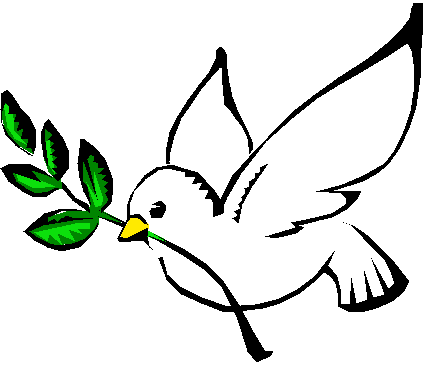 